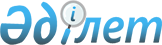 О возмещении затрат, связанных с оказанием гуманитарной помощи Демократической Социалистической Республике Шри-ЛанкаПостановление Правительства Республики Казахстан от 8 апреля 2005 года N 319

     В целях возмещения затрат, связанных с оказанием гуманитарной помощи Демократической Социалистической Республике Шри-Ланка на основании постановления Правительства Республики Казахстан от 31 декабря 2004 года N 1445 "Об оказании гуманитарной помощи Демократической Социалистической Республике Шри-Ланка", Правительство Республики Казахстан ПОСТАНОВЛЯЕТ: 

     1. Выделить из чрезвычайного резерва Правительства Республики Казахстан, предусмотренного в республиканском бюджете на 2005 год на ликвидацию чрезвычайных ситуаций природного и техногенного характера на территории Республики Казахстан и других государств, денежные средства в сумме 40499771 (сорок миллионов четыреста девяносто девять тысяч семьсот семьдесят один) тенге 55 (пятьдесят пять) тиын, в том числе: 

     Министерству по чрезвычайным ситуациям Республики Казахстан - 14963683 (четырнадцать миллионов девятьсот шестьдесят три тысячи шестьсот восемьдесят три) тенге для возмещения стоимости выпущенных материальных ценностей государственного резерва и разбронированных материальных ценностей мобилизационного резерва для оказания гуманитарной помощи Демократической Социалистической Республике Шри-Ланка; 

     Министерству транспорта и коммуникаций Республики Казахстан - 25536088 (двадцать пять миллионов пятьсот тридцать шесть тысяч восемьдесят восемь) тенге 55 (пятьдесят пять) тиын на возмещение расходов, связанных с транспортировкой груза гуманитарной помощи автомобильным и авиационным транспортами. 

     2. Министерству финансов Республики Казахстан обеспечить контроль за целевым использованием выделяемых средств. 

     3. Настоящее постановление вводится в действие со дня подписания. 

 

 

    Премьер-Министр 

     Республики Казахстан 
					© 2012. РГП на ПХВ «Институт законодательства и правовой информации Республики Казахстан» Министерства юстиции Республики Казахстан
				